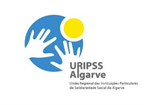 AÇÃO DE FORMAÇÃOResponsabilidade Legal dos Diretores Técnicos02 de Maio de 201909:30 horas -13:00 horas14:30 horas – 17:00 horas Instituto D. Francisco Gomes (Casa dos Rapazes), FaroContato telefónico: 289 822 864e-mail: geral@uripssalgarve.ptsite: uripssalgarve.ptNo próximo dia 02 de Maio de 2019, pelas 09:30 horas, até às 17:00 horas,  no Instituto D. Francisco Gomes (Casa dos Rapazes), Faro, terá lugar a Ação de formação desenvolvida  entre a Uripss Algarve.Formadora: Drª. Filipa Matias Magalhães, Licenciada em Direito pela Faculdade de Direito da Universidade de Lisboa.Cujo tema é: • O enquadramento legal do Diretor Técnico (categoria Vs Comissão de Serviço)• O estatuto das IPSS`S e a responsabilidade dos dirigentes• Responsabilidade do Diretor Técnico• A tutela da Segurança Social: ações de acompanhamento e de fiscalização• O enquadramento das respostas sociais e os deveres do DT• Ferramentas de apoio do DT(Ver ficha de inscrição)